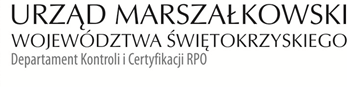 KC-I.432.100.1.2022								Kielce, dnia 05.04.2022 r. Gmina Busko-Zdrój  Al. Adama Mickiewicza 1028-100 Busko-Zdrój Dotyczy: projektu nr  RPSW.07.02.00-26-0003/16Szanowni Państwo,Przekazuję erratę do Informacji Pokontrolnej 10/N/VII/RPO/2022 z kontroli końcowej projektu 
nr RPSW.07.02.00-26-0003/16 pn.: „Wzrost gospodarczy uzdrowiska poprzez rozwój potencjału endogenicznego i zwiększenie dostępu do zasobów naturalnych – Rodzinny Park Zdrowia w Busku-Zdroju”, z prośbą o jej podpisanie i przekazanie jednego egzemplarza w terminie 14 dni na adres Urzędu Marszałkowskiego Województwa Świętokrzyskiego w Kielcach, ul. Witosa 86, 25-561 Kielce.Z poważaniemZałączniki:Errata do Informacji Pokontrolnej nr  10/N/VII/RPO/2022 - (2 egzemplarze). 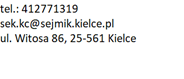 Errata do Informacji Pokontrolnej nr 10/N/VII/RPO/2022 z kontroli końcowej projektu 
nr RPSW.07.02.00-26-0003/16 pn.: „Wzrost gospodarczy uzdrowiska poprzez rozwój potencjału endogenicznego i zwiększenie dostępu do zasobów naturalnych – Rodzinny Park Zdrowia w Busku-Zdroju” Regionalnego Programu Operacyjnego Województwa Świętokrzyskiego na lata 2014 – 2020, przeprowadzonej w siedzibie Instytucji Zarządzającej Regionalnym Programem Operacyjnym Województwa Świętokrzyskiego na lata 2014 – 2020, w dniu 21.02.2022 r.  W rozdziale IV. USTALENIA SZCZEGÓŁOWE Ad. 2  Przestrzeganie zasad udzielania zamówień publicznychna stronie 5 zastępuje się wyrażenie: (…) Dodatkowo, w dniu 29.09.2020 r. zawarty został,Aneks nr 8 dotyczący zmiany wynagrodzenia Wykonawcy i zmiany kwoty  zabezpieczenia należytego wykonania umowy. Aneks nr 9 dotyczący zmiany Wynagrodzenia Wykonawcy w związku ze zmianą ilości robót rozliczanych kosztorysowo, związanych z realizacją pawilonu pijalni uzdrowiskowej,Aneks nr 10 zmieniający wykonawcę na podstawie Uchwały nr 1 Nadzwyczajnego Zgromadzenia Wspólników Firmy Budowlanej ANNA-BUD sp. z o.o. z dnia 23.11.2020 r. oraz Uchwały nr 1 Nadzwyczajnego Zgromadzenia Wspólników Przedsiębiorstwa Budowlanego „PERFECT” sp. z o.o. z dnia 23.11.2020 r. w związku z przejęciem przez Wykonawcę spółki Przedsiębiorstwo Budowlane „PERFECT” sp. z o.o. na skutek połączenia w trybie określonym w art. 492 § 2 pkt 1 kodeksu spółek handlowych poprzez przeniesienie całego majątku spółki działającej pod firmą Przedsiębiorstwo Budowlane „PERFECT” sp. z o.o. na spółkę Firma Budowlana ANNA-BUD sp. z o.o. w zamian za udziały, które zostaną wydane dotychczasowym wspólnikom spółki pod firmą Przedsiębiorstwo Budowlane „PERFECT” sp. z o.o. (…)na następujące: (…) Dodatkowo, w dniu 29.09.2020 r. zawarty został:Aneks nr 8 dotyczący zmiany wynagrodzenia Wykonawcy i zmiany kwoty  zabezpieczenia należytego wykonania umowy,w dniu 26.11.2020 r. zawarty został:Aneks nr 9 dotyczący zmiany Wynagrodzenia Wykonawcy w związku ze zmianą ilości robót rozliczanych kosztorysowo, związanych z realizacją pawilonu pijalni uzdrowiskowej,w dniu 10.02.2021 r. zawarty został:Aneks nr 10 zmieniający wykonawcę na podstawie Uchwały nr 1 Nadzwyczajnego Zgromadzenia Wspólników Firmy Budowlanej ANNA-BUD sp. z o.o. z dnia 23.11.2020 r. oraz Uchwały nr 1 Nadzwyczajnego Zgromadzenia Wspólników Przedsiębiorstwa Budowlanego „PERFECT” sp. z o.o. z dnia 23.11.2020 r. w związku z przejęciem przez Wykonawcę spółki Przedsiębiorstwo Budowlane „PERFECT” sp. z o.o. na skutek połączenia w trybie określonym w art. 492 § 2 pkt 1 kodeksu spółek handlowych poprzez przeniesienie całego majątku spółki działającej pod firmą Przedsiębiorstwo Budowlane „PERFECT” sp. z o.o. na spółkę Firma Budowlana ANNA-BUD sp. z o.o. w zamian za udziały, które zostaną wydane dotychczasowym wspólnikom spółki pod firmą Przedsiębiorstwo Budowlane „PERFECT” sp. z o.o. (…).Kontrolujący:      IMIĘ I NAZWISKO: Joanna Jasik …….…………………………………......IMIĘ I NAZWISKO: Izabela Pastuszka ………………………………………Kontrolowany/a:…………………………………